DAFTAR NILAI PRAKTIK KERJA LAPANGAN (PKL)PS D-IV TEKNIK MESIN PRODUKSI DAN PERAWATAN JURUSAN TEKNIK MESINNama		: .........................................NIM		: .........................................Tempat PKL	: .........................................Waktu PKL	: 10 Juni s/d 14 Agustus 2019 (contoh)ASPEK NON TEKNISASPEK TEKNISKomentar : ...................................................................................................................................	       ...................................................................................................................................                   ...................................................................................................................................								Surabaya, 20 September 2019								Pembimbing LapanganSkala Penilaian:							80 <N≤ 100 : Sangat baik (A)73 <N≤ 80   : Lebih dari baik (B+)					Rudy Widodo65 <N≤ 73   : Baik (B)						NIK ............60 <N≤ 65   : Lebih dari cukup (C+)50 <N≤ 60   : Cukup (C)39 <N≤ 50    : Kurang (D)NILAI PRAKTIK KERJA LAPANGAN (PKL)Yang bertanda tangan di bawah ini, kami :Nama Mahasiswa	:	  	NIM	:	  	Konsentrasi	:		Nama Tempat PKL 	:	  	Alamat PKL	:		Telepon/Fax/HP	:		Judul Laporan PKL	: 		Nama Pembimbing	:		Lapangan (di industri)		Materi Penilaian	:	Penguasaan Dasar, Disiplin dan Tanggung Jawab, Sikap dan Perilaku, Hubungan Kerja, Inisiatif, Penguasaan Masalah, LaporanNilai (dilampirkan)	:		Nama Dosen 	:	  	Pembimbing PKL		NIP	:		Alamat	:		Telepon/HP	:	  	Materi Bimbingan	:	Professional Skill, Technological Skill, Communication Skill, Managerial Skill dan KedisiplinanNilai (angka, skala 1-100)	:		Nilai Total = ½ (nilai Pembimbing Industri + nilai Pembimbing Jurusan)  =	Catatan: (1) Laporan PKL harus diserahkan ke koordinator PKL paling lambat empat minggu dari pelaksanaan PKL, (2) Nilai Total Minimum yaitu C, jika Nilai Total Minimum D, berarti mahasiswa yang bersa sangkutan diwajibkan melakukan PKL ulang di tempat lain, (3) Konversi dan Penetapan Nilai Akhir adalah wewenang Koordinator PKL (4) Skala Penilaian 81 – 100: Sangat Baik (A), 74 – 80: Lebih dari Baik (B+), 66 - 73: Baik (B), 61 – 65: Lebih dari Cukup (C+), 51 – 60: Cukup (C), 40 – 50: Kurang (D)Dosen Pembimbing PKL,                                                                      Mahasiswa PKL,NAMA		                                              NAMA...............................NIP.....		                                              NIM...........Ketua Jurusan Teknik Mesin,	        Koordinator PKL DIV TMPP,Ir. Pipit Wahyu Nugroho, M.T. 	       Etik Puspitasari, ST, MT.NIP 19700520 200212 1 002	       NIP 19850103 200912 2 006LAPORAN KEGIATAN HARIANNAMA 		: .............NIM			: ............KELAS			: ............KONSENTRASI	: ............PERUSAHAAN	: ............UNIT KERJA		: ............Dosen Pembimbing .....................................Contoh Surat Balasan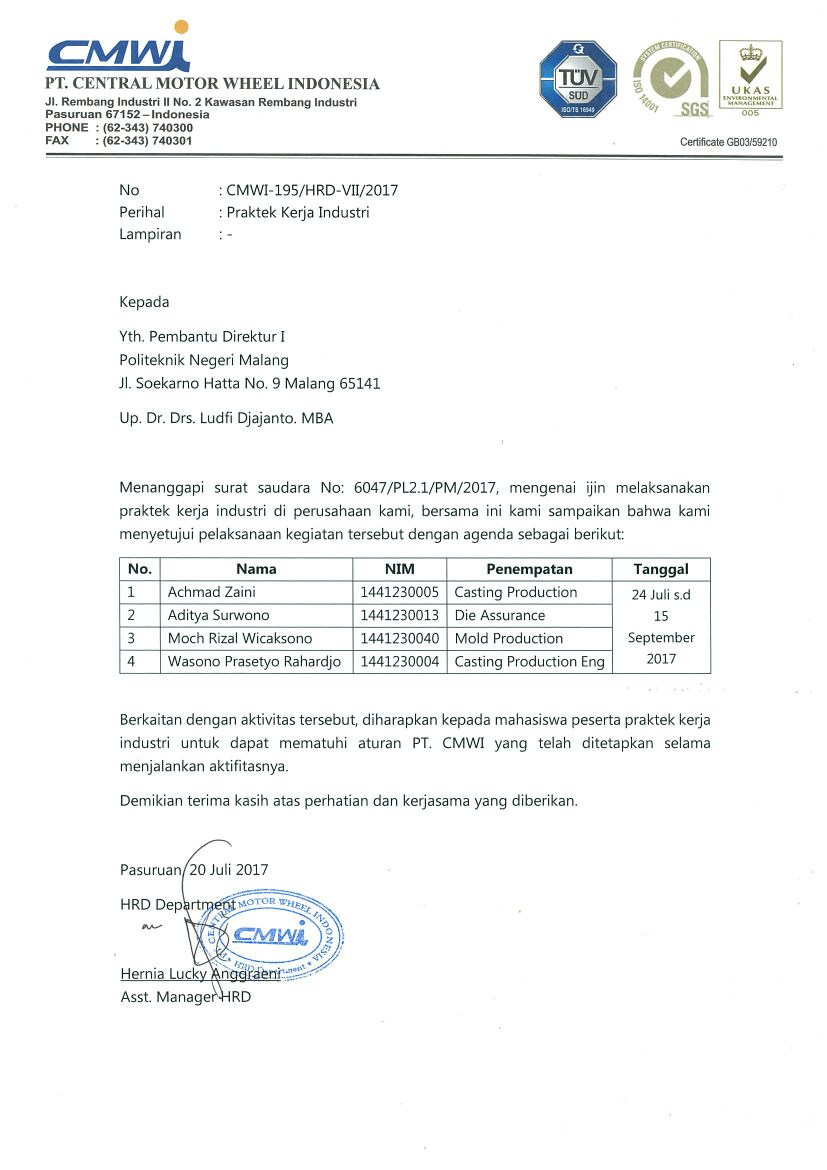 NoAspek Yang DinilaiNilai(dengan angka)Keterangan1Penguasaan Dasar2Kerajinan, Disiplin Dan Tanggung Jawab3Sikap Dan Perilaku4Hubungan Kerja5Inisiatif6Penguasaan Masalah7LaporanNoAspek Yang DinilaiNilai(dengan angka)Keterangan1Bisa ditambahkan oleh pemb.lapangan2Bisa ditambahkan oleh pemb.lapangan3Bisa ditambahkan oleh pemb.lapanganNilai Rata-rataNOHARI/TANGGALKEGIATAN YANG DILAKUKANHASILPARAF(PEMBIMBING LAPANGAN)